от 19 июня 2020 года										№ 508О внесении изменений в постановление администрации городского округа город Шахунья Нижегородской области от 9 июля 2018 года № 932 «Об утверждении перечня видов муниципального контроля, осуществляемого на территории городского округа город Шахунья Нижегородской области»Администрация городского округа город Шахунья Нижегородской области                   п о с т а н о в л я е т:В постановление администрации городского округа город Шахунья Нижегородской области от 9 июля 2018 года № 932 «Об утверждении перечня видов муниципального контроля, осуществляемого на территории городского округа город Шахунья Нижегородской области» (с изменениями от 29 июля 2019 № 822) внести изменения, изложив Перечень видов муниципального контроля, осуществляемого на территории городского округа город Шахунья Нижегородской области в новой редакции, согласно приложению  к настоящему постановлению.Общему отделу администрации городского округа город Шахунья Нижегородской области обеспечить размещение настоящего постановления на официальном сайте администрации городского округа город Шахунья Нижегородской области.Настоящее постановление вступает в силу с даты подписания.Со дня вступления в силу настоящего постановления считать утратившим силу постановление администрации городского округа город Шахунья Нижегородской области от 29 июля 2019 года № 822 «О внесении изменений в постановление администрации городского округа город Шахунья Нижегородской области от 9 июля 2018 года № 932 «Об утверждении перечня видов муниципального контроля, осуществляемого на территории  городского округа город Шахунья Нижегородской области».Контроль за исполнением настоящего постановления оставляю за собой.Глава местного самоуправлениягородского округа город Шахунья						          Р.В.КошелевПриложениек постановлению администрации городского округа город Шахунья Нижегородской областиот 19.06.2020 г. № 508Перечень видов муниципального контроля, осуществляемогона территории городского округа город Шахунья Нижегородской области_____________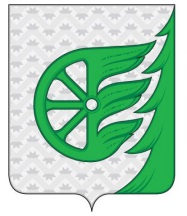 Администрация городского округа город ШахуньяНижегородской областиП О С Т А Н О В Л Е Н И ЕНаименование вида муниципального контроля, осуществляемого на территории городского округа город Шахунья Нижегородской областиНаименование и реквизиты нормативных правовых актов, регламентирующих осуществление вида муниципального контроляНаименование органа местного самоуправления городского округа город Шахунья Нижегородской области, осуществляющего вид муниципального контроля, с указанием наименования структурного подразделения администрации городского округа город Шахунья Нижегородской области, наделенного соответствующими полномочиями123Муниципальный земельный контроль за использованием земель Конституция Российской Федерации;Гражданский кодекс Российской Федерации (часть первая);Земельный кодекс Российской Федерации; Кодекс Российской Федерации об административных правонарушениях;Федеральный закон от 21.12.2001г. № 178-ФЗ «О приватизации государственного и муниципального имущества»; Федеральный закон от 24.07.2002г. № 101-ФЗ «Об обороте земель сельскохозяйственного назначения»;Федеральный закон от 06.10.2003г.  № 131-ФЗ «Об общих принципах организации местного самоуправления в Российской Федерации»;Федеральный закон от 26.12.2008г. № 294-ФЗ «О защите прав юридических лиц и индивидуальных предпринимателей при осуществлении государственного контроля (надзора) и муниципального контроля»;Постановление Правительства Российской Федерации от 23.04.2012г. № 369 «О признаках неиспользования земельных участков с учетом особенностей ведения сельскохозяйственного производства или осуществления иной связанной с сельскохозяйственным производством деятельности в субъектах Российской Федерации»;Постановление Правительства Российской Федерации от 03.12.2014г. № 1300 «Об утверждении перечня видов объектов, размещение которых может осуществляться на землях или земельных участках, находящихся в государственной или муниципальной собственности, без предоставления земельных участков и установления сервитутов»;Приказ Министерства экономического развития Российской Федерации от 01.09.2014г.  № 540 «Об утверждении классификатора видов разрешенного использования земельных участков»;Постановление Правительства Нижегородской области от 15.05.2015г.  № 302 «Об утверждении Порядка осуществления муниципального земельного контроля на территории Нижегородской области»;Решение Совета депутатов городского округа город Шахунья Нижегородской области от 24.06.2016г. № 64-3 «Об утверждении Положения о порядке организации и осуществления муниципального земельного контроля на территории городского округа город Шахунья Нижегородской области»;Постановление администрации городского округа город Шахунья от 19.06.2019г. № 679 «Об утверждении административного  регламента Управления экономики, прогнозирования, инвестиционной политики и муниципального имущества городского округа город Шахунья Нижегородской области по исполнению муниципальной функции «Осуществление муниципального земельного контроля за использованием земель гражданами на территории городского округа город Шахунья Нижегородской области»Постановление администрации городского округа город Шахунья  от 19.06.2019г. № 680 «Об утверждении административного  регламента Управления экономики, прогнозирования, инвестиционной политики и муниципального имущества городского округа город Шахунья Нижегородской области по исполнению муниципальной функции «Осуществление муниципального земельного контроля  за использованием земель юридическими лицами и индивидуальными предпринимателями на территории городского округа город Шахунья Нижегородской области»	Управление экономики, прогнозирования, инвестиционной политики и муниципального имущества городского округа город Шахунья Нижегородской областиМуниципальный жилищный контрольКонституция Российской Федерации;Жилищный кодекс Российской Федерации;Кодекс Российской Федерации об административных правонарушениях;Федеральный закон от 06.10.2003г.  № 131-ФЗ «Об общих принципах организации местного самоуправления в Российской Федерации»;Федеральный закон от 26.12.2008г. № 294-ФЗ «О защите прав юридических лиц и индивидуальных предпринимателей при осуществлении государственного контроля (надзора) и муниципального контроля»;Постановление Правительства Российской Федерации от 21.01.2006г. № 25 «Об утверждении Правил пользования жилыми помещениями»;Постановление Правительства Российской Федерации от 28.01.2006г.  № 47 «об утверждении положения о признании помещения жилым помещением, жилого помещения непригодным для проживания, многоквартирного дома аварийным и подлежащим сносу или реконструкции, садового дома жилым домом и жилого дома садовым домом»;Постановление Правительства Российской Федерации от 13.08.2006г. № 491 «Об утверждении правил содержания общего имущества в многоквартирном доме и правил изменения размера платы за содержание жилого помещения в случае оказания услуг и выполнения работ по управлению, содержанию и ремонту общего имущества в многоквартирном доме ненадлежащего качества и (или) с перерывами, превышающими установленную продолжительность»;Постановление Правительства Российской Федерации от 06.05.2011г. № 354 «О предоставлении коммунальных услуг собственникам и пользователям помещений в многоквартирных домах и жилых домов»;Постановление Государственного комитета Российской Федерации по строительству и жилищно-коммунальному комплексу от 27.09.2003г. № 170 «Об утверждении Правил и норм технической эксплуатации жилищного фонда»;Приказ Министерства экономического развития Российской Федерации от 30.04.2009г. № 141 «О реализации положений Федерального закона "о защите прав юридических лиц и индивидуальных предпринимателей при осуществлении государственного контроля (надзора) и муниципального контроля»;Кодекс Нижегородской области об административных правонарушениях;Постановление администрации городского округа город  Шахунья Нижегородской области от 05.11.2019г. № 1212 «Об утверждении административного регламента по исполнению муниципальной функции «Осуществление муниципального жилищного контроля на территории городского округа город Шахунья Нижегородской области»;Постановление администрации городского округа город Шахунья от 01.08.2018г. № 1056 «Об утверждении Положения о порядке осуществления муниципального жилищного контроля на территории городского округа город Шахунья Нижегородской области»Управление промышленности, транспорта, связи, жилищно-коммунального хозяйства, энергетики и архитектурной деятельности администрации городского округа город Шахунья Нижегородской областиМуниципальный контроль в области торговой деятельностиКонституция Российской Федерации;Федеральный закон от 06.10.2003г.  № 131-ФЗ «Об общих принципах организации местного самоуправления в Российской Федерации»;Федеральный закон от 28.12.2009г. № 381-ФЗ «Об основах государственного регулирования торговой деятельности в Российской Федерации»;Распоряжение администрации городского округа город Шахунья от 08.04.2019г. №150-р «Об определении должностных лиц, наделенных полномочиями по составлению протоколов об административных правонарушениях, предусмотренных Кодексом Нижегородской области об административных правонарушениях»;Постановление администрации городского округа город Шахунья Нижегородской области от 29.10.2019г. № 1197 «Об утверждении административного регламента исполнения муниципальной функции по осуществлению муниципального контроля в области торговой деятельности на территории городского округа город Шахунья Нижегородской области»;Постановление администрации городского округа город Шахунья от 01.08.2018 г. № 1054 «Об утверждении Положения о порядке осуществления муниципального контроля в области торговой деятельности на территории городского округа город Шахунья Нижегородской области»Сектор по поддержке малого бизнеса и развития предпринимательства администрациигородского округа город ШахуньяНижегородской областиКонтроль соблюдения законодательства в области розничной продажи алкогольной продукцииКонституция Российской Федерации;Гражданский кодекс Российской Федерации;Федеральным законом от 22.11.1995г. № 171-ФЗ «О государственном регулировании производства и оборота этилового спирта, алкогольной и спиртосодержащей продукции и об ограничении потребления (распития) алкогольной продукции»;Федеральный закон от 06.10.2003г.  № 131-ФЗ «Об общих принципах организации местного самоуправления в Российской Федерации»; Федеральный закон от 26.12.2008г. № 294-ФЗ «О защите прав юридических лиц и индивидуальных предпринимателей при осуществлении государственного контроля (надзора) и муниципального контроля»;Федеральный закон от 28.12.2009г. № 381-ФЗ «Об основах государственного регулирования торговой деятельности в Российской Федерации»;Приказ Министерства экономического развития Российской Федерации от 30.04.2009г. № 141 «О реализации положений Федерального закона «О защите прав юридических лиц и индивидуальных предпринимателей при осуществлении государственного контроля (надзора) и муниципального контроля»;Устав городского округа город Шахунья Нижегородской области;Постановление администрации городского округа город Шахунья Нижегородской области от 25.04.2013г. №374 «Об определении границ прилегающих к некоторым организациям и объектам территорий, на которых не допускается розничная продажа алкогольной продукции на территории городского округа город Шахунья Нижегородской области»;Распоряжение администрации городского округа город Шахунья от 08.04.2019г №150-р «Об определении должностных лиц, наделенных полномочиями по составлению протоколов об административных правонарушениях, предусмотренных Кодексом Нижегородской области об административных правонарушениях»;Постановление администрации городского округа город Шахунья Нижегородской области от 17.09.2018г. № 1220 «Об утверждении административного регламента исполнения муниципальной функции «Осуществление муниципального контроля за соблюдением законодательства в области розничной продажи алкогольной продукции на территории городского округа город Шахунья Нижегородской области»Сектор по поддержке малого бизнеса и развития предпринимательства администрациигородского округа город ШахуньяНижегородской областиКонтроль соблюдения условий организации регулярных перевозок на территории городского округа (транспортного обслуживания населения)Конституция Российской Федерации;Федеральным  законом от 10.12.1995г. № 196-ФЗ «О безопасности дорожного движения»;Федеральный  закон от 06.10.2003г. № 131-ФЗ «Об общих принципах организации местного самоуправления в Российской Федерации»;Федеральный  закон от 08.11.2007г. № 259-ФЗ «Устав автомобильного транспорта и городского наземного и электрического транспорта»;Федеральный  закон от 26.12.2008г. № 294-ФЗ «О защите прав юридических лиц и индивидуальных предпринимателей при осуществлении государственного контроля (надзора) и муниципального контроля»;Федеральный  закон от 13.07.2015г. № 220-ФЗ «Об организации регулярных перевозок пассажиров и багажа автомобильным транспортом и городским наземным транспортом в Российской Федерации и о внесении изменений в отдельные законодательные акты Российской Федерации»;Постановление Правительства Российской Федерации от 14.02.2009г. № 112 «Об утверждении Правил перевозок пассажиров и багажа автомобильным транспортом и городским наземным электрическим транспортом»;Постановление администрации городского округа город Шахунья Нижегородской области от 25.06.2019г. № 702 «Об утверждении административного регламента по исполнению муниципальной функции «Осуществление муниципального контроля за соблюдением условий организации регулярных перевозок (транспортное обслуживание населения) на территории городского округа город Шахунья Нижегородской области»Управление промышленности, транспорта, связи, жилищно-коммунального хозяйства, энергетики и архитектурной деятельности администрации городского округа город Шахунья Нижегородской областиМуниципальный контроль в области благоустройства на территории городского округа город Шахунья Нижегородской областиКонституция Российской Федерации;Федеральный закон от 06.10.2003г.  № 131-ФЗ «Об общих принципах организации местного самоуправления в Российской Федерации»;Федеральный закон от 26.12.2008г. № 294-ФЗ «О защите прав юридических лиц и индивидуальных предпринимателей при осуществлении государственного контроля (надзора) и муниципального контроля»;Закон Нижегородской области от 10.09.2010г. № 144-З «Об обеспечении чистоты и порядка на территории Нижегородской области»;Решение Совета депутатов городского округа город Шахунья Нижегородской области от 27.10.2017г.  № 3-9 «Об утверждении Правил благоустройства, обеспечения чистоты и порядка на территории городского округа город Шахунья Нижегородской области»;Постановление администрации городского округа город Шахунья Нижегородской области от 30.07.2018г. № 1051 «Об утверждении Положения о порядке организации и осуществления муниципального контроля в области благоустройства на территории городского округа»;Постановление администрации городского округа город Шахунья Нижегородской области от 03.09.2018г. № 1184 «Об утверждении административного регламента исполнения муниципальной функции «Осуществление муниципального контроля в области благоустройства на территории городского округа город Шахунья Нижегородской области» Управление по работе с территориями и благоустройству администрации городского округа город Шахунья Нижегородской областиКонтроль за соблюдением муниципальных правовых актов в сфере рекламыКонституция Российской Федерации;Кодекс Российской Федерации об административных правонарушениях;Федеральный закон от 06.10.2003г. № 131-ФЗ «Об общих принципах организации местного самоуправления в Российской Федерации»;Федеральный закон от 13.03.2006г. №  38-ФЗ «О рекламе»;Федеральный закон от 26.12.2008г. №  294-ФЗ «О защите прав юридических лиц и индивидуальных предпринимателей при осуществлении государственного контроля (надзора) и муниципального контроля»;Постановление Правительства Российской Федерации от 30.06.2010г. №489 «Об утверждении Правил подготовки органами государственного контроля (надзора) и органами муниципального контроля ежегодных планов проведения плановых проверок юридических лиц и индивидуальных предпринимателей»;Устав городского округа город Шахунья Нижегородской области;Постановление администрации городского округа город Шахунья Нижегородской области от 14.06.2019г. № 641 «Об утверждении Порядка организации и осуществления муниципального контроля в сфере распространения наружной рекламы на территории городского округа город Шахунья Нижегородской области»;Постановление администрации городского округа город Шахунья Нижегородской области от 14.06.2019г. № 642 О внесении изменений в Постановление администрации городского округа город Шахунья Нижегородской области от 30.11.2018г. № 1564 «Об утверждении административного регламента по исполнению муниципальной функции «Осуществление муниципального контроля в сфере распространения наружной рекламы на территории городского округа город Шахунья Нижегородской области»Управление по работе с территориями и благоустройству администрации городского округа город Шахунья Нижегородской областиМуниципальный контроль за сохранностью автомобильных дорог местного значенияКонституция Российской Федерации;Федеральный закон от 10.12.1995г. № 196-ФЗ «О безопасности дорожного движения»;Федеральный закон от 06.10.2003г.  № 131-ФЗ «Об общих принципах организации местного самоуправления в Российской Федерации»;Федеральный закон от 08.11.2007г. № 257-ФЗ «Об автомобильных дорогах и о дорожной деятельности в Российской Федерации и о внесении изменений в отдельные законодательные акты Российской Федерации»;Федеральный закон от 26.12.2008г. № 294-ФЗ «О защите прав юридических лиц и индивидуальных предпринимателей при осуществлении государственного контроля (надзора) и муниципального контроля»;Устав городского округа город Шахунья Нижегородской области;Постановление администрации городского округа город Шахунья Нижегородской области от 02.08.2018г. № 1066 «Об утверждении Положения о порядке организации и осуществления муниципального контроля за обеспечением сохранности автомобильных дорог местного значения»;Постановление администрации городского округа город Шахунья Нижегородской области от 20.08.2018г. № 1137 «Об утверждении административного регламента исполнения муниципальной функции «Осуществление муниципального контроля за обеспечением сохранности автомобильных дорог местного значения в границах городского округа город Шахунья Нижегородской области»Управление по работе с территориями и благоустройству администрации городского округа город Шахунья Нижегородской области